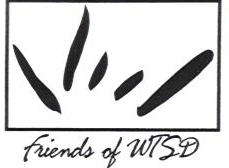 Dear Supporter:My name is Michael A. Strickland and I am the Treasurer of Friends of West Tennessee School for the Deaf, a 501(c)3 organization whose main purpose is to plan and implement school fundraisers, write grants, and receive donations that will benefit the West Tennessee School for the Deaf.We are sponsoring our Annual Golf Tournament on Friday, May 15th, 2015 at Jackson National Golf Club, registration beginning at 10:30, shotgun start at noon.  We are striving to make this tournament our biggest ever!  Would you or your business be interested in serving as a sponsor of the tournament?  We have varying levels of sponsorship for all businesses or individuals.  If you are unable to assist with sponsorships, maybe you can donate some items for door prizes or our Silent Auction.  All sponsorships are 100% tax deductible.Over the past 12 years, Friends of WTSD have made great strides in assisting the West TN School for the Deaf.  The golf tournaments have collectively raised over $56,000.  Some items we have been able to purchase are computers and software for the computer lab, and accessories for our interactive white boards. In 2011, we completed the first phase of our new playground with money raised from the golf tournaments, private donors and our annual 5K race.  Additionally, we have been able to provide a carnival for the school Field Day as well as give financial support for numerous school programs and events.  Your donation directly impacts our ability to educate and prepare deaf and hard of hearing students for an even more complex world!We hope to hear from you soon.  Please call me at (731) 499.2922 or Kristi Lindsey at (731) 423.5705 for more information about the tournament or to answer any questions you may have.Sincerely,Michael A. StricklandTreasurer, Friends of West Tennessee School for the DeafTax ID#: 62-1724961Business Name:__________________________________Business Address: ____________________________________City: ________________  State: _____  Zip Code:___________Contact Name: ______________________________________Phone Number: _______________Email:__________________ ____ $1000 Super Sponsor1 Team Entry FeeDouble Hole Sponsor*Awards Ceremony Appreciation Banner____ $750 Gold Sponsor Golf Carts1 Team Entry FeeYour company information/advertisement on all player golf cartsAwards Ceremony____ $500 Silver Sponsor1 Team EntryHole Sponsorship*____ $400 Team1 Team Entry Fee____ $200 Full Hole Sponsorship*	•     2 Company/Individual signs       1 at Tee box and 1 at the green	____ $100 Hole Sponsorship*1 Company/Individual signAt tee box or green*All hole sponsor signs are standard signs with the company/individual’s name on front.  Signs can be provided by sponsor if you want more information, such as phone number, website, or address, and will be returned following the tournament.Return to:West Tennessee School for the DeafC/O Friends of WTSD100 Berryhill Dr.Jackson, TN 38301OREmail: friends@friendsofwtsd.comBusiness Name: ______________________________________Business Address: ____________________________________City: ________________  State: _____  Zip Code:___________Contact Name: ______________________________________Phone Number: ________________Email:__________________ ____ I would like to make a donation to the silent auctionItem(s): _____________________________________________________               _____________________________________________________Additional Description(s): ___________________________________________________________________________________________________Estimated Value: __________________________________________________ I would like to make a donation for door prizesItem(s): _____________________________________________________Estimated Value: ______________________________________________Return to: for the DeafC/O Friends of WTSD.Jackson, TN 38301OrEmail: friends@friendsofwtsd.com